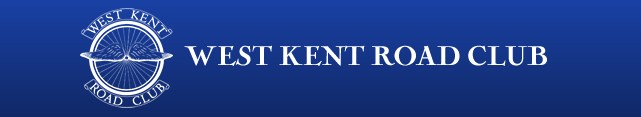 Peter and Gill Stone Memorial Time Trial30 July 2017Course Q25/20THIS EVENT IS PROMOTED FOR AND ON BEHALF OF CYCLING TIME TRIALS UNDER THEIR RULES AND REGULATIONSEvent Secretary:         Colin Ashcroft – 07860 459 464 colin.ashcroft@outlook.comTimekeepers:            Paul Mepham and Mick MorrisEvent HQ:                     Harrietsham Village Hall - ME17 1APCourse Details:            Q25/20 Harrietsham – Ashford – Leeds RAB - Harrietsham       	Start at 18th kerb joint east of Marley entrance nearest to Dickley corner, Harrietsham (TQ885528).  Proceed to join A20 eastwards via, Charing RAB (M) continue on to Orchard Heights RAB, Ashford (9.218 miles) then (M) where turn and retrace A20 via Charing RAB to Leeds RAB (22.318 miles) where turn (M) and retrace on A20 to finish at MOT sign, just short of Willow close, Harrietsham. (TQ865525).Rides should note that there is a traffic light controlled pedestrian crossing on the return journey through Harrietsham.Start and Finish has been clearly identified with paint marks.Awards: - One Prize per RiderScratch:		1st £20 and Memorial Shield to be held for 1 year2nd £153rd £10Ladies:			1st £20 and Memorial Shield to be held for 1 year2nd £153rd £10Veterans on Standard:	1st £202nd £153rd £10Junior:			1st £20 and Memorial Shield to be held for 1 yearNotes to RidersNumbers will be in the event HQ and will be personally issued after you have signed on.NOTE: - You must now return your number and sign back in.Riders should refer to Regulation 16, which states that ‘the number should be centrally positioned below the waist so as to be clearly visible from the rear when in the normal riding position’.Numbers may be exchanged for a drink on completion of your ride.Please keep noise to a minimum to avoid unnecessary disturbance of local residents.Please remove all racing shoes before entering the hall.Do not perform U turns in the start and finish areas or use these areas as a public toilet.No warming up on the course once the event has started.No parking in Dickley Lane except for timekeepers.Riders should not arrive at the start more than 5 minutes before their allotted start time.Riders must not congregate in the driveway to the Marley works.Strictly no parking in Marley’s private car park.Riders proven to be associated with any car parking or turning in this vicinity will be disqualified from the event.Riders’ feedback forms will be available at the hall in the signing on area. They can be used by riders and officials with comments and suggestions to improve safety.In the interest of safety CTT advise you to wear recognised standard protective headgear that meets an internationally accepted safety standard. CTT Regulations state that all Junior and Juvenile riders MUST wear such headgear.No rider should use a turbo trainer or rollers in the HQ parking area or adjacent roads and you will be asked to stop using them if found doing so. Failure to comply, risks disqualification from the event.Riders proven to be associated with any car parking or turning in the start / finish area will be disqualified from the event.Peter and Gill Stone - West Kent Road ClubPeter was a member of the West Kent Road Club, his only club, from 1949 – 2015 and during those 66 years he not only selflessly served the Club but also made notable and important contributions to the world of cycling, particularly time trialling, both locally and nationally.Peter began to break Club records in 1950, aged 18, and continued to do so throughout the 1950s. He held Club records at 30, 50 and 100 miles, 12 and 24 hours, the 24 hour record set in 1959 at some 448 miles remains current and would stand as a top performance today. He was a many time Club champion at all distances and the Club BAR Champion 8 times between 1953 and 1961. Peter served his National Service with the RAF during 1951/52 where, in addition to representing Fighter Command at cycling, he achieved 8th place in the 1952 Inter Services Cross Country Championship. In 1954, in what he considered his best time trialling performance, Peter won the KCA BAR with a record average speed. During this impressive period, in 1959, an average speed of 22.477 mph earned Peter a National BBAR Certificate including an entry in the final results list.   Over the years Peter’s role in running the Club extended to President, Treasurer and Social, Time Trial, Road Racing and General Secretaries. He continued until his illness in what some might consider his most important role – Catering Steward on Club nights! In addition, Peter played a huge part in organising some of the Club’s most notable promotions including Beryl Burton’s very first National RR Championship in 1959, the National Junior RR Championship in 1963 and Graeme Obree’s spectacular record breaking “50” Championship in 1993. Peter instigated and was the main organiser for the Club’s 50th Anniversary Dinner in 1988.Peter’s work in bringing Cycling Time Trials into being some 13 years ago supersedes all his other achievements. Before that, however, he had already shown what an authoritative force he could be in the administration of the sport. Peter was the SE District’s representative at the RTTC AGM when the expected approval for the use of disc wheels was going to be deferred for yet another year simply because the proposed wording for the necessary regulation could not be agreed. Peter’s furious reaction was such that he was threatened with expulsion by the Chairman. Peter stood firm and forced the issue, obtained a short adjournment and within 30 minutes, with assistance from London East’s Stan Turner, drafted a new regulation that was unanimously approved.At the end of the 1990’s, realising that the title Road Time Trials Council was meaningless to people outside the sport, Peter (by then on the National Committee) devised the name Cycling Time Trials, which was adopted by the RTTC as a “Trading Name”. Despite others doing so, Peter would never countenance the abbreviation CTT always referring to Cycling Time Trials in full. However, by 2001 potential legal complications and liabilities meant that Cycling Time Trials would have to change its structure with some urgency to become a corporate entity. Peter volunteered to bring about this change. Over the next few months, virtually singlehandedly, Peter employed his professional knowledge and experience and, following much time-consuming work, registered a company under the title Cycling Time Trials using his home address with just himself and wife Gill as Directors. During the summer of 2002 Peter and others from the National Committee obtained the agreement of the District Committees to merge the old RTTC activities into Cycling Time Trials, this being formalised at the 2002 AGM. Peter was awarded the Badge of Honour for this.Peter had a very full life outside of cycling. He derived great pleasure from a strong family life having married fellow Club member Gill Green in 1957. They had 4 children 2 of whom, Lena and James followed them into cycling. Gill got into cycling after recovering from TB and subsequently joined WKRC in 1952 because it was known for its women’s racing team. During the racing season Gill and Peter would look for two events on the same course – a 50 or 100 for Peter, and a 10 or 25 for Gill.  This often entailed a bunch ride back home with Gill frequently found sitting at the front, getting her own back for the times when her more tired legs had forced her to hang on.  She was considered a safe back wheel as she rarely fell off. To this day, Gill still holds the WKRC team records at 10 and 100 miles which have stood since the 1950’s. Gill and Peter enjoyed many racing seasons including two when they took both men and women’s club championships. After Gill had stopped racing, she continued her involvement in the sport by becoming Peter’s assistant timekeeper, and providing refreshments at an innumerable number of events, both time trials and road races.  Her flapjack and bread pudding were legendary. John Jenkins and Lena Gorringestart_timeFirst NameLast NameClubGenderCAT107:31MichaelAshcroftWest Kent RCMaleSenior207:32PeteElmsVeloRefined.com AerosmithsMaleVeteran307:33MartinRussellThanet RCMaleVeteran407:34VernonThomasVC Elan - Harry Perry CyclesMaleVeteran507:35JohnCockrillAbellio - SFA Racing TeamMaleSenior607:36KeithWalkerWigmore CCMaleVeteran707:37MarkPalmerThanet RCMaleVeteran807:38TonyLonghurstOxted Cycle ClubMaleSenior907:39MarkGorringeTeam DarenthMaleVeteran1007:40AntonyBeeWigmore CCMaleVeteran1107:41JohnOsbornFolkestone Velo ClubMaleVeteran1207:42IanOharaSydenham WhsMaleVeteran1307:43PhillipKnellAshford Road CCMaleSenior1407:44AnthonyMuirWigmore CCMaleVeteran1507:45NicholasFennellThanet RCMaleSenior1607:46JulieChasinTwickenham CCFemaleVeteran1707:47NeilMcinerney7 Oaks Tri MaleVeteran1807:48AlexWoolleySheppey VeloMaleVeteran1907:49DavidDantonThanet RCMaleVeteran2007:50MattSlaterRevo RacingMaleVeteran2107:51DanMartinUniversity of Bath Cycling ClubMaleEspoir2207:52MartinJonesGemini BCMaleVeteran2307:53RobertGilesPMR @ Toachim HouseMaleVeteran2407:54NealWatson7 Oaks Tri MaleVeteran2507:55MarkHillVeloRefined.com AerosmithsMaleVeteran2607:56JeremySaynorVTTA (Kent)MaleVeteran2707:57AdrianHawkinsThanet RCMaleVeteran2807:58AdamBaleRapha Cycling ClubMaleSenior2907:59ShayGilesVC Elan - Harry Perry CyclesMaleVeteran3008:00BronwenEwingRye & District Wheelers CCFemaleVeteran3108:01LeeBuckmanAshford WhsMaleVeteran3208:02DannyFrostFolkestone Velo ClubMaleVeteran3308:03AlbertTownleyWest Kent RCMaleSenior3408:04NathanWoodSheppey VeloMaleSenior3508:05AndrewMeilakVeloRefined.com AerosmithsMaleVeteran3608:06HuckGaripThanet RCMaleVeteran3708:07KrisLachorClapham ChasersMaleSenior3808:08LaurenceToombsWest Kent RCMaleVeteran3908:09ChristopherBaxPMR @ Toachim HouseMaleVeteran4008:10ChristopherFennellThanet RCMaleEspoir4108:11JamesStoneBrighton Excelsior CCMaleVeteran